LOV 2005-06-17 nr 101: Lov om eigedomsregistrering (matrikkellova), § 25 og § 27.Eiendom 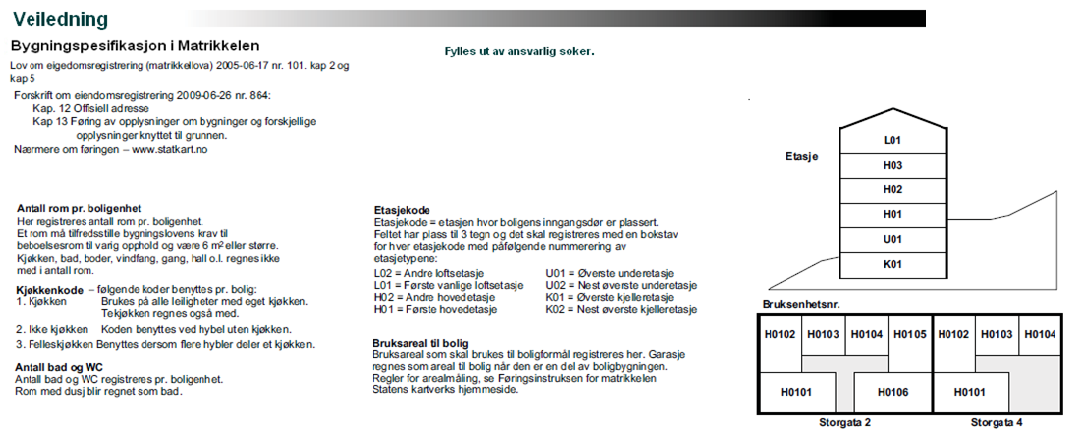 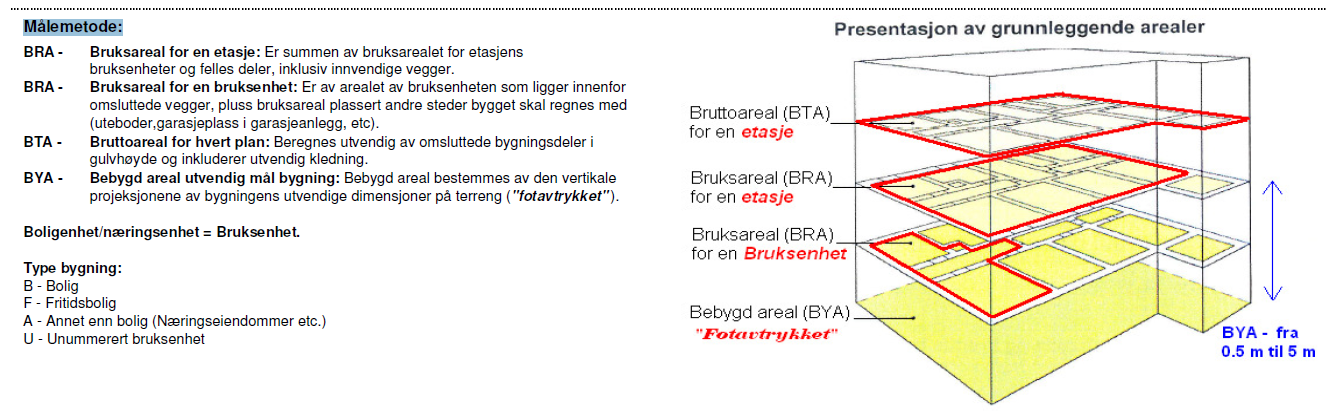       Bygningsspesifikasjon for seksjonering.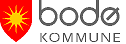 Vedlegg nr.H –      Kommunens saksnr.Side    av    KommuneGnr. / Bnr.Fnr. Snr.Adresse Bodø   /    Bygningsspesifikasjon pr. etasje og bruksenhet/seksjon. Bygningsspesifikasjon pr. etasje og bruksenhet/seksjon. Bygningsspesifikasjon pr. etasje og bruksenhet/seksjon. Bygningsspesifikasjon pr. etasje og bruksenhet/seksjon. Bygningsspesifikasjon pr. etasje og bruksenhet/seksjon. Bygningsspesifikasjon pr. etasje og bruksenhet/seksjon. Bygningsspesifikasjon pr. etasje og bruksenhet/seksjon. Bygningsspesifikasjon pr. etasje og bruksenhet/seksjon. Bygningsspesifikasjon pr. etasje og bruksenhet/seksjon. Bygningsspesifikasjon pr. etasje og bruksenhet/seksjon. Bygningsspesifikasjon pr. etasje og bruksenhet/seksjon. Bygningsspesifikasjon pr. etasje og bruksenhet/seksjon. Bygningsspesifikasjon pr. etasje og bruksenhet/seksjon. Bygningsspesifikasjon pr. etasje og bruksenhet/seksjon. Forts.Forts.Forts.Forts.Forts.Forts.Forts.Forts.EtasjeEtasjeBRASeksjon nr.BRAAlt.arealEtasjeBRABRASeksjon nr.Seksjon nr.BRAAlt.arealMålemetode:Målemetode:Målemetode:Målemetode:Målemetode:Målemetode:Målemetode:Målemetode:Målemetode:BRA = Bruks areal innvendig mål, inkl. areal av utvendig boder, garasje i sammenbygd med bygning, etc.Alternativt areal = Utvendig boder, garasje sammenbygd med bygning, etc. (Dette arealet  trekkes fra BRA for bygningen/bruksenheten, ved beregning av skatter/avgifter fra kommunen.)BRA = Bruks areal innvendig mål, inkl. areal av utvendig boder, garasje i sammenbygd med bygning, etc.Alternativt areal = Utvendig boder, garasje sammenbygd med bygning, etc. (Dette arealet  trekkes fra BRA for bygningen/bruksenheten, ved beregning av skatter/avgifter fra kommunen.)BRA = Bruks areal innvendig mål, inkl. areal av utvendig boder, garasje i sammenbygd med bygning, etc.Alternativt areal = Utvendig boder, garasje sammenbygd med bygning, etc. (Dette arealet  trekkes fra BRA for bygningen/bruksenheten, ved beregning av skatter/avgifter fra kommunen.)BRA = Bruks areal innvendig mål, inkl. areal av utvendig boder, garasje i sammenbygd med bygning, etc.Alternativt areal = Utvendig boder, garasje sammenbygd med bygning, etc. (Dette arealet  trekkes fra BRA for bygningen/bruksenheten, ved beregning av skatter/avgifter fra kommunen.)BRA = Bruks areal innvendig mål, inkl. areal av utvendig boder, garasje i sammenbygd med bygning, etc.Alternativt areal = Utvendig boder, garasje sammenbygd med bygning, etc. (Dette arealet  trekkes fra BRA for bygningen/bruksenheten, ved beregning av skatter/avgifter fra kommunen.)BRA = Bruks areal innvendig mål, inkl. areal av utvendig boder, garasje i sammenbygd med bygning, etc.Alternativt areal = Utvendig boder, garasje sammenbygd med bygning, etc. (Dette arealet  trekkes fra BRA for bygningen/bruksenheten, ved beregning av skatter/avgifter fra kommunen.)BRA = Bruks areal innvendig mål, inkl. areal av utvendig boder, garasje i sammenbygd med bygning, etc.Alternativt areal = Utvendig boder, garasje sammenbygd med bygning, etc. (Dette arealet  trekkes fra BRA for bygningen/bruksenheten, ved beregning av skatter/avgifter fra kommunen.)BRA = Bruks areal innvendig mål, inkl. areal av utvendig boder, garasje i sammenbygd med bygning, etc.Alternativt areal = Utvendig boder, garasje sammenbygd med bygning, etc. (Dette arealet  trekkes fra BRA for bygningen/bruksenheten, ved beregning av skatter/avgifter fra kommunen.)BRA = Bruks areal innvendig mål, inkl. areal av utvendig boder, garasje i sammenbygd med bygning, etc.Alternativt areal = Utvendig boder, garasje sammenbygd med bygning, etc. (Dette arealet  trekkes fra BRA for bygningen/bruksenheten, ved beregning av skatter/avgifter fra kommunen.)BRA = Bruks areal innvendig mål, inkl. areal av utvendig boder, garasje i sammenbygd med bygning, etc.Alternativt areal = Utvendig boder, garasje sammenbygd med bygning, etc. (Dette arealet  trekkes fra BRA for bygningen/bruksenheten, ved beregning av skatter/avgifter fra kommunen.)BRA = Bruks areal innvendig mål, inkl. areal av utvendig boder, garasje i sammenbygd med bygning, etc.Alternativt areal = Utvendig boder, garasje sammenbygd med bygning, etc. (Dette arealet  trekkes fra BRA for bygningen/bruksenheten, ved beregning av skatter/avgifter fra kommunen.)BRA = Bruks areal innvendig mål, inkl. areal av utvendig boder, garasje i sammenbygd med bygning, etc.Alternativt areal = Utvendig boder, garasje sammenbygd med bygning, etc. (Dette arealet  trekkes fra BRA for bygningen/bruksenheten, ved beregning av skatter/avgifter fra kommunen.)BRA = Bruks areal innvendig mål, inkl. areal av utvendig boder, garasje i sammenbygd med bygning, etc.Alternativt areal = Utvendig boder, garasje sammenbygd med bygning, etc. (Dette arealet  trekkes fra BRA for bygningen/bruksenheten, ved beregning av skatter/avgifter fra kommunen.)BRA = Bruks areal innvendig mål, inkl. areal av utvendig boder, garasje i sammenbygd med bygning, etc.Alternativt areal = Utvendig boder, garasje sammenbygd med bygning, etc. (Dette arealet  trekkes fra BRA for bygningen/bruksenheten, ved beregning av skatter/avgifter fra kommunen.)BRA = Bruks areal innvendig mål, inkl. areal av utvendig boder, garasje i sammenbygd med bygning, etc.Alternativt areal = Utvendig boder, garasje sammenbygd med bygning, etc. (Dette arealet  trekkes fra BRA for bygningen/bruksenheten, ved beregning av skatter/avgifter fra kommunen.)BRA = Bruks areal innvendig mål, inkl. areal av utvendig boder, garasje i sammenbygd med bygning, etc.Alternativt areal = Utvendig boder, garasje sammenbygd med bygning, etc. (Dette arealet  trekkes fra BRA for bygningen/bruksenheten, ved beregning av skatter/avgifter fra kommunen.)